23 March 2021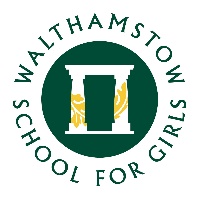 Dear Parent/CarerWe are very much looking forward to our first online Year 9 Parents' Evening this Thursday 25th March.  Below are a few final reminders ahead of your appointments with your daughter's teachers:This is the weblink for log-in.Please use the username and password attached to this e-mail to gain access to your video appointments.We request that you keep your camera on during the video appointment and ask that your child is present with you at the meeting.By accessing the video appointment, you are agreeing to the terms of use below:Recording or taking a screenshot whilst the appointment is running is strictly prohibited.Please be conscious of background environments and others in the room and ensure you are wearing suitable clothing.If you are uncertain how to run your appointments over video call, please click here to watch a video tutorial. Check your appointments in advance in case there are any cancellations or new appointments which appear on your schedule.Log-in at least 15 minutes before your first appointment to ensure your camera and microphone are working.Appointments last approximately 4 and a half minutes.  The teacher will commence the appointment up to 30 seconds after the allocated start time.  This gives both you and staff a short amount of 'breathing space' between appointments.  A countdown timer will be visible during the call and the connection will end when the appointment is due to finish.  Please be mindful of this when having your discussion as you may be cut off.There is currently a known video call issue with iOS 14.2. Parents joining a video call using an iPhone/iPad running iOS 14.2 are likely to experience stuttering audio which may stabilise itself after some time.  This issue is not specific to SchoolCloud Parents Evening and affects joining any video through the Safari browser on iOS 14.2. This is caused by a bug in iOS 14.2 which is logged on Apple's bug tracker.  We recommend you do not use Apple devices running iOS 14.2.With kind regards,Mrs Tracy Jean-Baptiste
Associate Assistant Headteacher